Конспект итогового логопедического занятия для детей подготовительной группы с ОНР«Путешествие в страну Грамотной и Красивой речи»Цель: систематизирование знаний, умений, навыков по подготовке детей к школьному обучению.Интегрированные задачи:Коррекционно-образовательные:- закрепить навыки пользования исправленной речью, правильно произносить все звуки; - закрепить умения определять количество слогов в слове, дифференцировать твёрдые и мягкие согласные звуки;- усвоить правильное начертание букв;- совершенствовать навыки звукового и слогового анализа слов, навыки составлять из слов предложения;Коррекционно-развивающие: совершенствование навыков звукового анализа, слогового анализа одно-, двух-, трёхсложных слов. - развитие индивидуальных способностей детей в творческой речевой деятельности. Побуждать детей к высказываниям и описаниям того, что видели.- совершенствование мелкой моторики, зрительного восприятия, логического мышления.Коррекционно-воспитательные: - воспитывать чувство сотрудничества, умение работать в коллективе.- воспитывать доброжелательное отношение, смелость, веру в собственные силы;- совершенствовать навыки коммуникативного общения. Планируемый результат: дети умеют отвечать полными ответами; знают все о звуках и буквах; умеют производить звуко-слоговой разбор слова; правильно произносят поставленные звуки; двигаются в соответствии с проговариваемым текстом; связно, непрерывно, логично высказывают свою мысль. Материалы и оборудование: компьютерная презентация; картинки с изображением животных: лиса, волк, собака, медведь, белка, кошка, корова, лошадь, коза, заяц; карточки с заданиями: картинки с изображением и схемами слов, простые карандаши, записка, ручки по количеству детей.Ход образовательной деятельности. I.Организационный момент: Дети заходят в группу и здороваются с гостями. Встают в круг, взявшись за руки. Психогимнастика «Улыбка» - Ребята, ключ, который открывает замки в душах людей, - это улыбка. Сейчас мы будем дарить друг другу улыбки. Улыбнитесь соседу справа (слева). Улыбнитесь гостям. - Ребята, сегодня у нас необычное занятие. На нашем занятии сегодня много гостей, которые хотели бы посмотреть, чему вы научились за год. Поэтому мы должны настроить себя на работу. «Мы спокойны» (проговариваем с детьми) «Мы спокойны, мы спокойны, Говорим всегда красиво, Четко и неторопливо, Повторяем обязательно, Все, что учили на занятиях» II. Основная часть:- Сегодня утром на подоконнике я увидела вот такой конверт, а на нем надпись: «Детям подготовительной группы «Теремок» Мелиховскогодетского сада », это значит, что письмо адресовано вам. Давайте его прочитаем. (читаю письмо) :«Здравствуйте, ребята! Я долгое время наблюдала за вами, переживала ваши неудачи, радовалась вашим успехам. Вы очень прилежные дети и я приглашаю вас побывать в моей стране, стране Красивой и Грамотной речи. За чистым-чистым полем, За дремучим-дремучим лесом, За бурным морем на острове Находится эта страна. Попасть в нее может тот, кто не только умеет правильно произносить звуки и знает буквы, но тот, кто отважен, смел и готов преодолевать трудности. Но я думаю, вы обязательно справитесь с ними, ведь вы смелые, дружные и умные дети. Ну, я Вас жду. До встречи, Царица Знаний. »- Ну, что, принимаем приглашение? (ответы детей) 1- В эту волшебную страну мы отправимся на ковре-самолете. Чтобы попасть на него, надо получить билет-картинку с изображением животных – и назвать детенышей этих животных. (Раздаю детям билет-картинки, спрашиваю у каждого ребенка: кто изображен на картинке, как называют его детенышей.Животные: лиса, волк, собака, медведь, белка, кошка, корова, лошадь, коза, заяц) - Ребята, каких животных мы называли? Дети выполняют задание и садятся на ковер. 2- Завели мотор и полетели. Чтобы в пути не скучать, поиграем. Сыграть в игру «Наоборот».АнтонимыСкажу я слово широко, а ты ответишьСкажу я слово высоко, а ты ответишь …Скажу я слово далеко, а ты ответишь…Скажу я слово потолок, а ты ответишь …Скажу я слово, потерял, и скажешь ты…Скажу тебе я слово трус, ответишь ты…Теперь начало я скажу — ну, отвечай…- Наш ковер-самолет сел на берег моря. На остров, где находится чудесная страна Красивой и Грамотной Речи, будем добираться на корабле. Чтобы попасть на него нужно отгадать загадки .А сейчас задания на внимание!1. Мама зовет дочку домой. Кто на улице?  Кто дома?2. Волк съел овцу. Кто слабее?3. Охотник убил утку. Кто стрелял?4. Витю слушал воспитатель. Кто говорил?5. Петю ударил Ваня. Кто драчун?6. Собаку укусила оса. Кто кусался?- Итак, мы поднимаемся на борт корабля. (дети садятся на стулья) - Это кто здесь грустит? У кого кислый вид? Эй, друзья, не зевай, Вместе песню запевай! Логоритмика «Лягушата» (сидя на стульчиках) Прыг-прыг, два лягушонка скакали под дождем, Дети хлопают в ладошиПрыг-прыг, два лягушонка решили спеть вдвоем. Шлепают по коленям Они кивнули раз и два, сказали громко – ква! Кивают головой Они кивнули раз и два, сказали громко – ква! Кивают головойПрыг-прыг, два лягушонка устали так скакать, Ударяют кулачки друг о другаПрыг-прыг, два лягушонка лягушку стали звать. Делают поочередные шлепки ладонями по коленям  Они кивнули раз и два, сказали громко – ква! Кивают головойОни кивнули раз и два, сказали громко – ква! Кивают головойПрыг-прыг, два лягушонка устали так скакать, Дети хлопают в ладошиПрыг-прыг, два лягушонка решили станцевать. Шлепают по коленям Они кивнули раз и два, сказали громко – ква! Кивают головойОни кивнули раз и два, сказали громко – ква! Кивают головойIII. Закрепление ранее изученного. - Вот мы и добрались до волшебной страны. Я думаю, здесь нас ждут веселые приключения, потому что жители этой страны подготовили нам задания. Первое задание уже ждет нас. Задание №1: (На столе у каждого ребенка по одной картинке с изображением и тремя схемами слова.Ребенок должен провести линию к той схеме, которая подходит его изображению – стол, зонт, банан, тигр, роза, арбуз, кукла, коза, книга, лиса.) - Ребята, перед вами карточки с изображением картинок и схемами слова. Назовите картинку и соедините со схемой, которая подходит к вашему слову. - Настя, какое у тебя слово? Какую схему ты выбрала: 1, 2 или 3? Давай проверим. (показываю на слайде ее картинку и правильную схему к этому слову) и т. д. - Хорошо, ребята, молодцы! Но это еще не все. Следующее задание. Задание №2:- Посмотрите внимательно на картинки на мониторе. (Показываю слайды картинок, всего один слайда – одно слово: школа). Здесь зашифровано слово. Прочитать его можно по первым звукам каждой картинки. Давайте сначала назовем эти картинки, а потом вы без труда прочитаете это слово. (называем картинки, отгадывают слова) Картинки на слово школа: шишки, корона, ослик, лиса, арбуз. - Молодцы! Неслучайно это слово оказалось слово школа, вы дети подготовительной группы и осенью 1 сентября вы пойдете в школу. - Чтобы справиться со всеми заданиями, нужно отдохнуть, выполним разминку. Встаньте каждый у своего места и выполняйте движения. Физкультминутка. Раз, два, три, четыре, пять Все умеем мы считать, Отдыхать умеем тоже. Руку за спину положим. Голову поднимем выше И легко – легко подышим. Раз, два! – выше голова, Три, четыре! – руки шире. Пять, шесть! – тихо сесть. Раз – подняться, потянуться, Два – согнуться, разогнуться, Три – в ладоши три хлопка, Головою три кивка. На четыре руки шире, Пять – руками помахать, Шесть – за стол тихонько сесть. - Молодцы! Отдохнули, продолжаем. Задание №3:«Новоселье»4 домика с надписью ОН, ОНА, ОНО, ОНИ. Набор предметных картинок по теме «Школьные принадлежности». Предметы раскладываются по домикам. Какой предмет , какому домику относится.Задание№4Игра «Четвертый лишний»- Следующее задание очень интересное. Посмотрите, ребята на монитор. - Думай, думай, рассуждай Лишний предмет называй! - Обратите внимание на последние звуки. Слова должны заканчиваться на одинаковые звуки.  (На экране слайды игры «4 лишний», игра направлена на определенные звуки. 1слайд- юла, пила, чайник, конфета; 2 сл. – индюк, лук, чайник, капуста; 3 сл. – нос, насос, пылесос, яйцо; 4 сл. – перо, гнездо, колесо, тыква.) - Молодцы ребята! Задание №5 Д/игра «найди домик для насекомого»Если в названии игрушки 1 слог, то она живёт в доме с одни окном,2 слога - в доме с двумя окнами,3 слога – в доме с тремя окнами.(дети расставляют игрушки по местам)- Молодцы! Вы правильно выполнили все задания, которые приготовили жители волшебной страны. Выполним зрительное упражнение с буквами. Проследи на какой цветок сядет бабочка. Какая буква нарисована рядом? (слайд зрительное упражнение) - Ну вот, наше путешествие по стране Грамотной и Красивой речи подходит к концу. А где же Царица Знаний? Посмотрите, шкатулка. Посмотрим что там? Какая-то записка. Письмо: «Я прошу у Вас прощенья, Что не застали Вы меня. Много дел, но очень рада, Что Вы здесь, а вот награда».  (дети в награду получают авторучки, на слайде изображение Царицы Знаний) - Ребята, понравилось вам путешествие, а теперь пора обратно возвращаться в д/с. Садитесь на ковер-самолет, полетели. (релаксация) III1. Выводы:- В какой стране мы сегодня путешествовали? - В какие игры мы играли во время путешествия? - Какие задания приготовили жители страны? - Какое задание было интересным? - Спасибо вам! Можете отдыхать! Ход занятия:Дети входят в зал. Почтальон Печкин вносит письмо.Печкин: — Здравствуйте, детки, это подготовительная группа? «Да». Тогда вам письмо. Получите.Логопед: Спасибо, а от кого? (Почтальон уже ушёл).Логопед: Ну, если нам принесли, давайте читать.«Здравствуйте, ребятки! Я долгое время наблюдала за вами, переживала ваши неудачи, радовалась вашим успехам. Вы очень прилежные детки и достойны, побывать в моей стране, стране Красивой и Грамотной речи. Я приглашаю Вас, но путь туда весьма долог и опасен. Но я думаю, вы обязательно справитесь, ведь вы смелые, дружные детки. Ну, я вас жду. До встречи Царица Знаний».Логопед: Ну что, путешествовать любите, тогда в путь. Дети встают в круг.«Мы спокойны, мы спокойныГоворим всегда красиво,Чётко и неторопливо,Повторяем обязательно,Всё, что учили на занятиях».Ну, усаживайтесь на свои места, обратите внимания, на каждом столе есть буква, это заглавная буква вашего имени, находите свою букву и усаживайтесь на своё место. Первое задание уже ждёт нас.Задание № 1.«Расскажи о звуках»Царица Знаний приготовила нам три звука. Нужно их вспомнить, и дать характеристику. Звуки (О, Т, Г). Используются карточки-символы.Задание №2Ведущий:Ребята, посмотрите, какие буквы странные, совсем как иностранные. Попробуйте восстановить буквы и прочитать слова.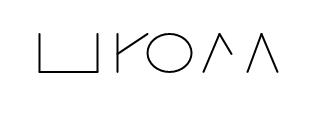 Ведущий:А сейчас пришел чередСыграть в игру «Наоборот».АнтонимыСкажу я слово широкий, а ты ответишьСкажу я слово высоко, а ты ответишь …Скажу я слово далеко, а ты ответишь…Скажу я слово потолок, а ты ответишь …Скажу я слово, потерял, и скажешь ты…Скажу тебе я слово трус, ответишь ты…Теперь начало я скажу — ну, отвечай…Задание №3Ведущий:А сейчас задания на внимание!1. Мама зовет дочку домой. Кто на улице?  Кто дома?2. Волк съел овцу. Кто слабее?3. Охотник убил утку. Кто стрелял?4. Витю слушал воспитатель. Кто говорил?5. Петю ударил Ваня. Кто драчун?6. Собаку укусила оса. Кто кусался?Физкультминутка«Скоро в школу мы пойдём             два пальчика ходят по столу.И портфель с собой возьмём,          показывают квадрат руками.Книжку, ручку, карандаш,               загибают пальчики на руке.Мы в портфель положим наш         показывают квадрат руками.Будем мы читать, писать                 показывают себе ладони, имитируют письмо.И учиться все на пять                       поднимают руки, показывая пять пальцев на руках.Отдохнули, теперь опять за дело.Задание № 4«Слоговая гусеница»Вот какая сказочная гусеница. Она несёт на своей спинке звуки, они объединены в слоги, а слоги в слова. Какие вы видите слова, назовите. (Слоговая цепочка).Задание № 5«Новоселье»4 домика с надписью ОН, ОНА, ОНО, ОНИ. Набор предметных картинок по теме «Школьные принадлежности». Предметные картинки раскладываются по домикам.Задание №6Д/игра “Найди домик для игрушки”Если в названии игрушки 1 слог, то она живёт в доме с одни окном,2 слога - в доме с двумя окнами,3 слога – в доме с тремя окнами.(дети расставляют игрушки по местам)Задание № 7«Воздушные шары»Подул сильный ветер. Все шарики запутались. Берите каждый по шарику. На них есть слоги. Найдите себе пару, составьте слова. (Два шарика – одно слово). ца, ов – овца                           ран, ба — баранка, кош- кошка                    лик, кро — кроликза, ко -  козаНу вот, наше путешествие подходит к концу. Посмотрите, снова шкатулка. Посмотрим, записка какая-то.Письмо.«Я прошу у вас прощенья,Что не застали вы меня,Много дел, но очень рада,Что вы здесь, а вот награда».Логопед раздаёт наклейки для детей, которые лежали на дне шкатулки.Но вот, игру заканчивать пора.Мы все надеемся, что с ней,Вы стали чуточку умней,Узнали много слов смешных,И много всяких всячин,И если вы запомнили их,Не зря  ваш день потрачен!Итог.Вам понравилось путешествие? Что запомнилось больше всего?